INSTITUTO TECNOLÓGICO DE CULIACÁNDepartamento de REPORTE PRELIMINAR DE RESIDENCIAS PROFESIONALES TÍTULOElección del Proyecto:       Como se Realizará: ASESORES(AS):INTERNO(A):   (PROPUESTOS)EXTERNO(A): (TÍTULO ING. LIC. MC) 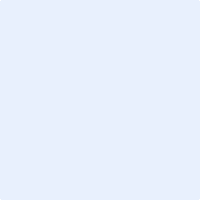 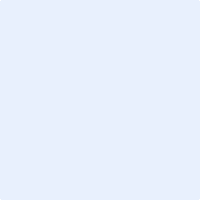 EMPRESA:_____LUGAR Y FECHA: , DATOS DEL RESIDENTEDATOS DE LA EMPRESALugar donde se realizará el proyecto.Información sobre la empresa, organismo o dependencia para la que se desarrollará el proyecto:DATOS DEL ASESOR(A) EXTERNO(A) Persona quién supervisará y evaluará en la empresaDATOS DEL REPORTE PRELIMINARDoble Click en la tabla para editarINSTRUCTIVO NO. CONTROLNOMBRECARRERANombre: (Apellidos, Nombres)Nombre: (Apellidos, Nombres)No. De ControlNo. De ControlCarrera:Carrera:Domicilio: (Calle No. Colonia, CP)Domicilio: (Calle No. Colonia, CP)Domicilio: (Calle No. Colonia, CP)Domicilio: (Calle No. Colonia, CP)CiudadCiudadCiudadPaís:País:Seguridad Social acudir:Seguridad Social acudir:Seguridad Social acudir:Seguridad Social acudir:Seguridad Social acudir:Número de SS: Número de SS: Sexo:Sexo:Email:  (No Institucional)Email:  (No Institucional)Email:  (No Institucional)Email:  (No Institucional)Email:  (No Institucional)Email:  (No Institucional)Teléfono   (no celular)Teléfono   (no celular)Email: (Institucional)Email: (Institucional)Email: (Institucional)Email: (Institucional)Email: (Institucional)Email: (Institucional)Número de CelularNúmero de CelularBajo protesta de decir verdad cumplo con los 4 requisitos para ser Residente:Bajo protesta de decir verdad cumplo con los 4 requisitos para ser Residente:Bajo protesta de decir verdad cumplo con los 4 requisitos para ser Residente:Bajo protesta de decir verdad cumplo con los 4 requisitos para ser Residente:Bajo protesta de decir verdad cumplo con los 4 requisitos para ser Residente:Bajo protesta de decir verdad cumplo con los 4 requisitos para ser Residente:Bajo protesta de decir verdad cumplo con los 4 requisitos para ser Residente:Bajo protesta de decir verdad cumplo con los 4 requisitos para ser Residente:Bajo protesta de decir verdad cumplo con los 4 requisitos para ser Residente:Bajo protesta de decir verdad cumplo con los 4 requisitos para ser Residente:Bajo protesta de decir verdad cumplo con los 4 requisitos para ser Residente:Bajo protesta de decir verdad cumplo con los 4 requisitos para ser Residente:Bajo protesta de decir verdad cumplo con los 4 requisitos para ser Residente:Bajo protesta de decir verdad cumplo con los 4 requisitos para ser Residente:Bajo protesta de decir verdad cumplo con los 4 requisitos para ser Residente:Bajo protesta de decir verdad cumplo con los 4 requisitos para ser Residente:Bajo protesta de decir verdad cumplo con los 4 requisitos para ser Residente:Bajo protesta de decir verdad cumplo con los 4 requisitos para ser Residente:Bajo protesta de decir verdad cumplo con los 4 requisitos para ser Residente:Requisitos:Requisitos:Requisitos:Requisitos:Requisitos:Requisitos:Requisitos:Requisitos:Requisitos:Requisitos:Requisitos:Requisitos:Requisitos:CumploCumploCumploComentarios:Comentarios:Comentarios:1Tener Liberado el Servicio Social.Tener Liberado el Servicio Social.Tener Liberado el Servicio Social.Tener Liberado el Servicio Social.Tener Liberado el Servicio Social.Tener Liberado el Servicio Social.Tener Liberado el Servicio Social.Tener Liberado el Servicio Social.Tener Liberado el Servicio Social.Tener Liberado el Servicio Social.Tener Liberado el Servicio Social.Tener Liberado el Servicio Social.2Tener Liberado las actividades complementarias.Tener Liberado las actividades complementarias.Tener Liberado las actividades complementarias.Tener Liberado las actividades complementarias.Tener Liberado las actividades complementarias.Tener Liberado las actividades complementarias.Tener Liberado las actividades complementarias.Tener Liberado las actividades complementarias.Tener Liberado las actividades complementarias.Tener Liberado las actividades complementarias.Tener Liberado las actividades complementarias.Tener Liberado las actividades complementarias.3Tener aprobado al menos el 80% de créditos del plan de estudio.Tener aprobado al menos el 80% de créditos del plan de estudio.Tener aprobado al menos el 80% de créditos del plan de estudio.Tener aprobado al menos el 80% de créditos del plan de estudio.Tener aprobado al menos el 80% de créditos del plan de estudio.Tener aprobado al menos el 80% de créditos del plan de estudio.Tener aprobado al menos el 80% de créditos del plan de estudio.Tener aprobado al menos el 80% de créditos del plan de estudio.Tener aprobado al menos el 80% de créditos del plan de estudio.Tener aprobado al menos el 80% de créditos del plan de estudio.Tener aprobado al menos el 80% de créditos del plan de estudio.Tener aprobado al menos el 80% de créditos del plan de estudio.4No contar con ninguna asignatura en condiciones de “Curso Especial”.No contar con ninguna asignatura en condiciones de “Curso Especial”.No contar con ninguna asignatura en condiciones de “Curso Especial”.No contar con ninguna asignatura en condiciones de “Curso Especial”.No contar con ninguna asignatura en condiciones de “Curso Especial”.No contar con ninguna asignatura en condiciones de “Curso Especial”.No contar con ninguna asignatura en condiciones de “Curso Especial”.No contar con ninguna asignatura en condiciones de “Curso Especial”.No contar con ninguna asignatura en condiciones de “Curso Especial”.No contar con ninguna asignatura en condiciones de “Curso Especial”.No contar con ninguna asignatura en condiciones de “Curso Especial”.No contar con ninguna asignatura en condiciones de “Curso Especial”.Giro, Ramo o SectorGiro, Ramo o SectorGiro, Ramo o SectorGiro, Ramo o SectorRFCRFCDomicilioDomicilioDomicilioColoniaColoniaC. P.CiudadCiudadFaxTeléfonoExt.Nombre del(la) Titular de la empresaNombre del(la) Titular de la empresaNombre del(la) Titular de la empresaNombre del(la) Titular de la empresaPuestoNombre: (Titulo Ing. Lic, MC, C.) Nombre: (Titulo Ing. Lic, MC, C.) Puesto:Área de la Empresa:Área de la Empresa:Área de la Empresa:EmailTeléfono y/o CelularObjetivo del proyecto (Objetivo general) El objetivo general debe describir en forma completa lo que se desea lograr con el trabajo.La redacción empieza con un verbo en infinitivo y debe responder a las siguientes preguntas, ¿Qué?, ¿Cómo?, ¿Para qué?, ¿Bajo qué condiciones?, ¿Cuándo?, ¿Qué desarrollará?, con ¿qué fin?Objetivos específicos: Los objetivos específicos deben ser medibles, alcanzables y cuantitativos para que sean evaluables y congruentes con el objetivo general y así mismo deben ser identificables con los resultados que se esperan del proyecto; tienen la misma estructura que el objetivo general, con la diferencia de que éstos determinan la secuencia en forma ordenada y sistemática para lograr el objetivo general. Con un mínimo de tres y un máximo de cinco objetivos específicos. Delimitación del proyecto: (Alcance)Especificar sus alcances en tiempo y espacio. El alcance en tiempo queda determinado por un periodo de cuatro meses como mínimo y máximo seis meses, debiendo cumplir con un total de 500 horas. El alcance en espacio indica la circunscripción de una población o muestra determinada del proyecto. Así mismo al tratarse de proyectos de desarrollo y mejoramiento se deberá especificar el área funcional, física y técnica, donde se desarrollará el proyecto.Justificación:Son las razones teóricas, prácticas y metodológicas que fundamentan el desarrollo del proyecto. La justificación del proyecto normalmente incluye tres puntos: 1. La importancia del proyecto, 2. Las implicaciones que pueden tener los resultados, y 3. Los beneficios de los resultados.Cronograma preliminar de actividadesDescripción detallada de las actividadesEn este apartado se deben especificar y detallar claramente las actividades a realizar durante la elaboración del proyecto, priorizándolas según su importancia. En la descripción de las actividades a realizar se indicarán las técnicas y las herramientas utilizadas durante el desarrollo del proyecto, deberán ser acorde a su cronograma de trabajo presentado y describiendo detalladamente cada una de las actividades. Responde a las siguientes preguntas ¿Cómo lo voy a realizar? ¿Con qué lo voy a realizar? ¿Qué metodología, método, procedimiento se utilizará? ¿Con quiénes y a quiénes se les aplicará y/o usará?NUMERODESCRIPCIÓN1Elija el nombre del departamento de la carrera.2Anotar el título del anteproyecto.3Anotar el número de control del (la) residente.4Anotar el nombre del (la) residente empezando con el Apellido(s).5Anotar la carrera del (la) residente.6Anotar el nombre propuesto1 de la persona que fungirá como asesor(a) interno(a).Anotar el nombre propuesto2 de la persona que fungirá como asesor(a) interno(a).Anotar el nombre propuesto3 de la persona que fungirá como asesor(a) interno(a).7Elija como busco su proyecto a través de: Banco de proyectos del ITC, Propuesta propia o Trabajador en la empresa8Elija la Forma de realización del proyecto: individual, grupal o interdisciplinaria. 9Anotar el nombre de la persona que fungirá como asesor(a) externo(a).10Anotar el nombre de la empresa yo institución.11Incluir el logo de la empresa.12Anotar el lugar:(Ciudad, Estado, País) y la (fecha) de realización de residencia.13Anotar el nombre completo del (la) residente (Apellido(s) y Nombre(s)14Anotar el número de control del (la) residente.15Elija la carrera de ingeniería.16Anotar el domicilio del (la) residente (Calle y No.) (Colonia) (CP)17Anotar la (ciudad) y el (país).18Elija la seguridad social a acudir (ISSSTE, SS u otro)19Anotar el número de seguro social seleccionado.20Elija el Sexo: (Hombre, Mujer)21Anotar el correo electrónico no institucional del (la) residente.22Anotar el teléfono del (la) residente.23Anotar el correo electrónico institucional del (la) residente.24Anotar el celular del (la) residente.25Seleccione la casilla del Requisito 1 si cumple y agrega un comentario si fuera el caso.Seleccione la casilla del Requisito 2 si cumple y agrega un comentario si fuera el caso.Seleccione la casilla del Requisito 3 si cumple y agrega un comentario si fuera el caso.Seleccione la casilla del Requisito 3 si cumple y agrega un comentario si fuera el caso.26Anotar el nombre de la empresa donde se realizará el proyecto.27Anotar el giro del ramo o sector de la empresa.28Anotar el registro federal de contribuyentes de la empresa.29Anotar el domicilio donde está ubicada la empresa.30Anotar el nombre de la colonia donde se localiza la empresa.31Anotar el código postal que pertenece a la colonia donde se localiza la empresa.32Anotar la ciudad donde se encuentra ubicada la empresa.33Anotar el número de fax de la empresa, incluir el número de lada.34Anotar el número de teléfono de la empresa, incluir el número de lada.35Anotar el número de extensión del teléfono. 36Anotar el nombre de la persona de mayor jerarquía en la empresa.37Anotar el puesto que ocupa la persona de mayor jerarquía.38Anotar el nombre de la persona que fungirá como asesor(a) externo(a).39Nombre del puesto de la persona que fungirá como asesor(a) externo(a).40Anotar el área o departamento dentro del área de la empresa o institución.41Anotar el correo del asesor(a) externo(a)42Anotar el celular o teléfono del contacto del asesor(a) externo(a)43Incluir los objetivos del proyecto u Objetivo general.44Incluir los objetivos específicos mínimo 3 máximo 5.45Incluir la justificación del proyecto.46Elaborar el cronograma preliminar de actividades.Dar doble click al cronograma para editarlo seleccionando las semanas de cada actividad y anotando las actividades que se necesitan del proyecto.Borrar las actividades que no se necesiten del ejemplo.47Anotar una descripción detallada de las actividades especificadas en el cronograma.